Supplementary materialImage supplementary (S1)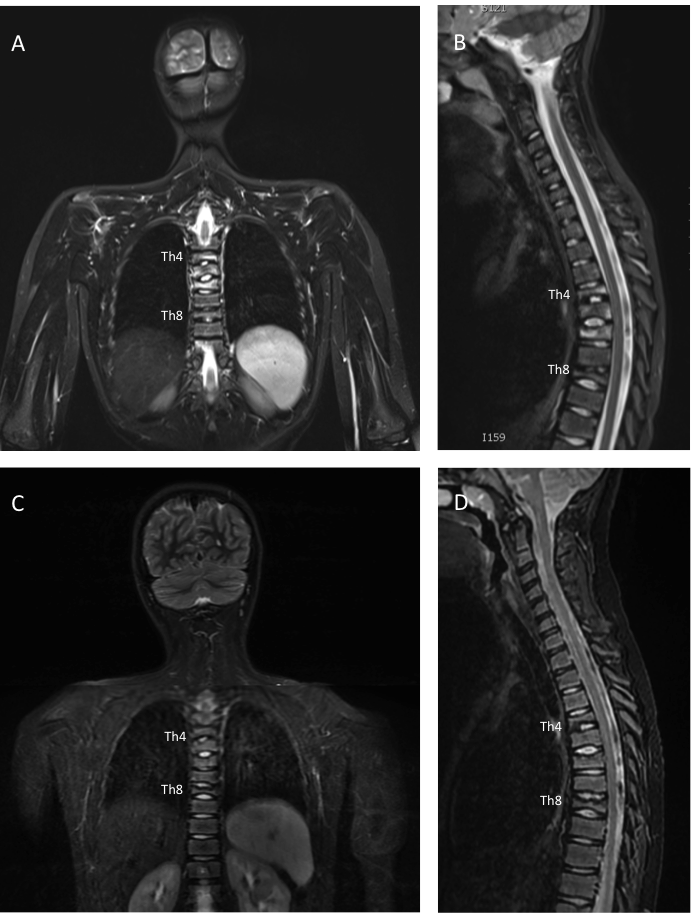 S1: Whole-body MRI images of the spine following one year of pamidronate treatmentMRI images of a 9-year-old girl diagnosed with CNO involving the spine and images before and after one year of pamidronate treatment. (A, B) Pre-pamidronate, coronal and sagittal short tau inversion recovery (STIR) images show bone marrow edema in vertebra Th4,5,6 and Th8, most pronounced in Th6. Vertebral deformation was detected in Th1,4,5,6 and Th8. (C, D) Post-pamidronate, coronal and sagittal STIR images show resolution of bone marrow edema in the involved vertebra, but persistence of vertebral deformities.Supplementary 2 (S2)S2. Size in radiologically active bone lesions at baseline and their size after one year of pamidronate therapyS2. Size in radiologically active bone lesions at baseline and their size after one year of pamidronate therapyS2. Size in radiologically active bone lesions at baseline and their size after one year of pamidronate therapyS2. Size in radiologically active bone lesions at baseline and their size after one year of pamidronate therapyS2. Size in radiologically active bone lesions at baseline and their size after one year of pamidronate therapyS2. Size in radiologically active bone lesions at baseline and their size after one year of pamidronate therapyLesion site (mm)Lesion site (mm)BaselineYear 1p-valueHeadHeadMandibula43410.25ChestChest24 [20-32]21 [0-28]0.11Clavicula24250.29Sternum2000.32Scapula20190.17Long bones of upper extremitiesLong bones of upper extremities15 [11-22]0<0.01Proximal humerus 1800.32Distal humerus 2600.32Prox. radius/ulna 1100.32Distal radius 1100.32PelvisPelvis28 [17-45]10 [0-23]<0.01Pelvis-ileum41440.02Pelvis-pubis41360.32Pelvis-ischium25170.18Pelvis-sacrum Pelvis-sacrum 26150.09Long bones of lower extremitiesLong bones of lower extremities20 [14-34]0 [0-25]<0.01Proximal femur1850.11Distal femur2600.01Proximal tibia190<0.01Distal tibia2150.04Distal fibula 18170.69FeetFeet21 [11-23]20 [0-29]0.11Foot- calcaneus2913 0.21Foot- talus23 0 0.11Foot- middle130 0.06SpineSpine21 [11-23]0 [0-0]<0.01Cervical vertebra00-Thoracic vertebra2100.003Lumbar vertebra2150.32TotalTotal21 [14-29]0 [0-22]<0.01Size of RALs at baseline (n=110) and after one year pamidronate therapy. Anatomic locations were categorized into 7 anatomic regions. Total resolution was observed in 67/110 RALs. Data are presented as median and interquartile range. Statistical significance was found using Wilcoxon signed-rank test in lesion site and bootstrapping method was used to determine changes in RAL size in anatomic regions. P-values < 0.05 were considered significantSize of RALs at baseline (n=110) and after one year pamidronate therapy. Anatomic locations were categorized into 7 anatomic regions. Total resolution was observed in 67/110 RALs. Data are presented as median and interquartile range. Statistical significance was found using Wilcoxon signed-rank test in lesion site and bootstrapping method was used to determine changes in RAL size in anatomic regions. P-values < 0.05 were considered significantSize of RALs at baseline (n=110) and after one year pamidronate therapy. Anatomic locations were categorized into 7 anatomic regions. Total resolution was observed in 67/110 RALs. Data are presented as median and interquartile range. Statistical significance was found using Wilcoxon signed-rank test in lesion site and bootstrapping method was used to determine changes in RAL size in anatomic regions. P-values < 0.05 were considered significantSize of RALs at baseline (n=110) and after one year pamidronate therapy. Anatomic locations were categorized into 7 anatomic regions. Total resolution was observed in 67/110 RALs. Data are presented as median and interquartile range. Statistical significance was found using Wilcoxon signed-rank test in lesion site and bootstrapping method was used to determine changes in RAL size in anatomic regions. P-values < 0.05 were considered significantSize of RALs at baseline (n=110) and after one year pamidronate therapy. Anatomic locations were categorized into 7 anatomic regions. Total resolution was observed in 67/110 RALs. Data are presented as median and interquartile range. Statistical significance was found using Wilcoxon signed-rank test in lesion site and bootstrapping method was used to determine changes in RAL size in anatomic regions. P-values < 0.05 were considered significantSize of RALs at baseline (n=110) and after one year pamidronate therapy. Anatomic locations were categorized into 7 anatomic regions. Total resolution was observed in 67/110 RALs. Data are presented as median and interquartile range. Statistical significance was found using Wilcoxon signed-rank test in lesion site and bootstrapping method was used to determine changes in RAL size in anatomic regions. P-values < 0.05 were considered significant